13th December 2022Year 11 Parents' Consultation EveningDear Parents/Carers,You are warmly invited to school on Thursday 12th January 2023 to discuss your child's progress with teachers, (4.30 pm - 7.30 pm).  We hope that you will be able to attend this important evening and would recommend that pupils be present, as we feel it would be most beneficial for them to hear the advice and recommendations of their teachers following the mock exams and in the final lead up to their GCSE exams.Your child will be given an appointment sheet when they return from the Christmas break, which they will complete at school in order to make appointments with teachers.  Appointments will be for 5 minutes’ duration with each subject teacher (times on the appointment sheet are set 10 minutes apart for administrative purposes).  It may not be possible for some teachers to see the parents of every pupil they teach, as they may well teach more than one class in the year group.  Please discuss the lessons with your child and, if necessary, prioritise which teachers should be seen.If you are unable to see a particular teacher on Parents' Evening, and you feel that there is an area you would like to discuss, then a subsequent appointment can be made in school time.Please reply via email to confirm you are able to attend by Monday 9th January 2023.   We look forward to seeing you on Thursday 12th January 2023.Yours sincerelyMrs LangstonAssistant Headteacher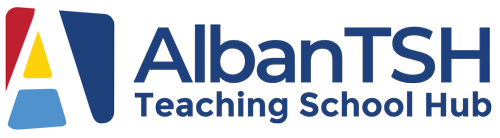 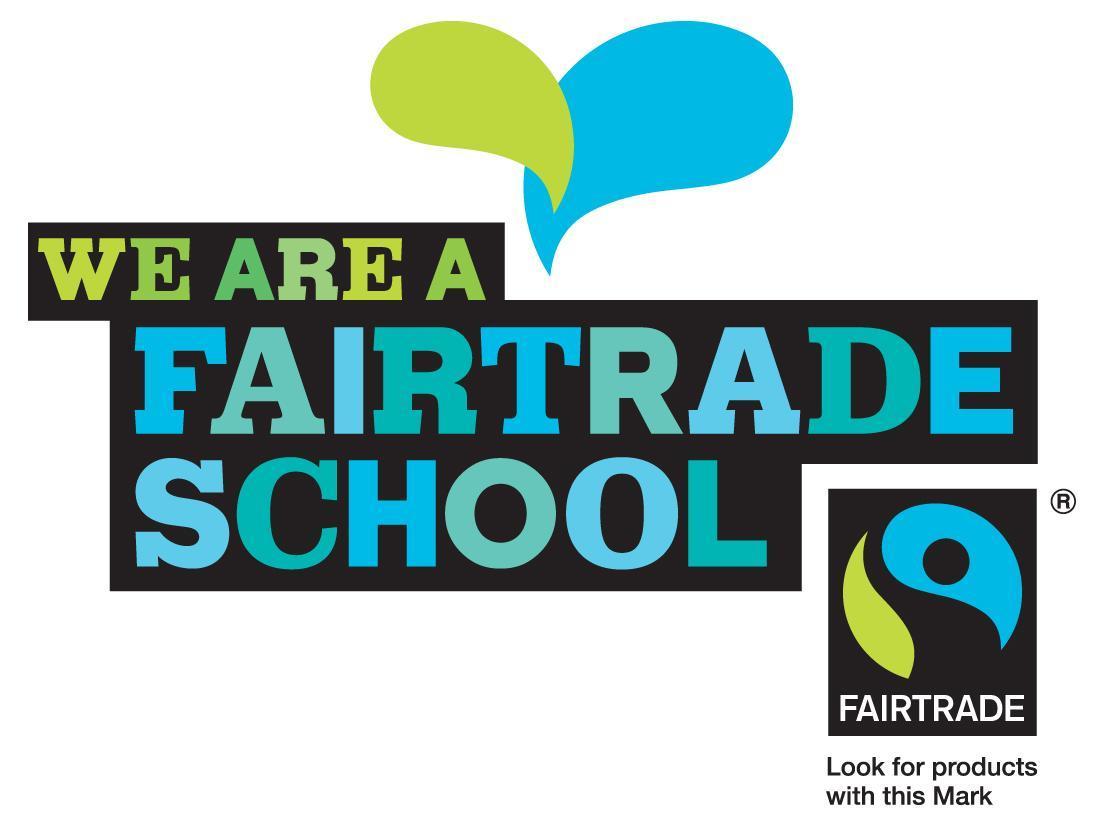 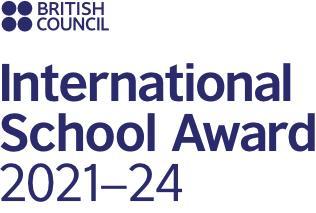 